                Werkgroep accommodatie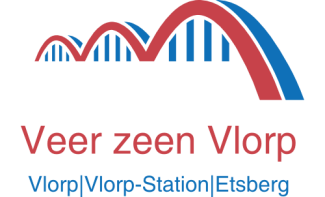                          Veer zeen Vlorp                                 Deel 9                               Zondag 23 februari 2020                       Dagblad De Limburger schreef op 11 februari j.l. het volgende: “Leudal wil fors minder zalen”. De gemeente Leudal heeft weliswaar meer kernen dan Roerdalen, maar dat wil niet zeggen dat de leefbaarheid in elke kern niet van wezenlijk belang is. Leudal meent toch de gemeenschappelijke voorzieningen te clusteren in enkele kernen. Gelukkig hebben wij in Roerdalen nog een gemeentebestuur (en hopelijk straks ook een gemeenteraad [?])  die het met ons belangrijk vindt dat elke kern een eigen adequate maatschappelijke voorziening blijft behouden om de leefbaarheid van elke kern te waarborgen. De gemeente Roerdalen staat immers positief ten opzichte van de plannen die door VzV, samen met de gemeente, de basisschool, de Blokhut en de Vlodropse verenigingen uitwerkt om te komen tot een voor Vlodrop passende en betaalbare Brede Maatschappelijke Voorziening (BMV). Eenvoudig gezegd: Een dorpshuis met sportzaal en school. Het tweede en derde -één op één gesprek-  tussen de diverse verenigingen en VzV hebben afgelopen week plaatsgevonden. In totaal met een tiental verenigingen en clubs. VzV gaat nu aan de slag met de wensen en opmerkingen die ons middels vragenlijsten zijn aangereikt. Vooral ook gaan we ons bezig houden met de specifiek geuite vragen, kanttekeningen en vooral ook zorgen, zoals o.a. - Hoe moet straks alles door de verenigingen en overige gebruikers worden gefinancierd? - Waarvan moeten niet kapitaalkrachtige ouderen straks nog hun activiteiten en consumpties betalen? - Met een klein pensioentje kun je niet steeds voor een consumptie zo’n twee euro neertellen. - Dit geldt zeker voor senioren, ‘Zonnebloemers’ en huiskamer-bezoekers, die meerdere malen per week aan activiteiten deelnemen. – “Niet vereenzamen maar mee blijven doen” is vaak niet meer betaalbaar! - Ook de huurprijs van een nieuwe accommodatie zal (veel) duurder worden, waardoor ouderen en ook andere zullen afhaken.- Worden we in de nieuwe situatie hetzelfde verwend als nu; of moeten we meer zelf doen? - De clubs, met nu een eigen home, kunnen niet goed inschatten hoe de overstap zal verlopen, maar ook: hoe, op z’n minst financieel neutraal, het eigen home kan worden overgedragen. Ook kwamen positieve reacties los. Velen zagen mogelijkheden om een positieve inbreng in de nieuwe locatie te kunnen leveren. - Alles onder één dak zagen velen als een mooie en waardevolle uitdaging; als een noodzakelijkheid zelfs voor een gezond toekomstperspectief voor onze kleine gemeenschap. Verenigingen kunnen elkaar beter aanvullen en ondersteunen, van elkaars deskundigheden profiteren, gemakkelijker aan elkaars activiteiten deelnemen etc. Het zou zomaar weer eens kunnen gaan bruisen in Vlorp!!!  Het mooiste én meest eerlijke antwoord op al deze vragen en zorgen is het volgende:  Doe allemaal mee!  Nu!  Straks heb je geen invloed meer. Samen aanpakken! Blijf niet achter; steun elkaar. Het is nog leuk ook en gezellig met z’n allen bij elkaar!  De Basisschool, kinderopvang, volwassenen en senioren.Werkgroep accommodatie VzV			                           Wordt vervolgd